Identify Individual Letter   10 min        1 or 2 participants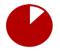 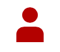 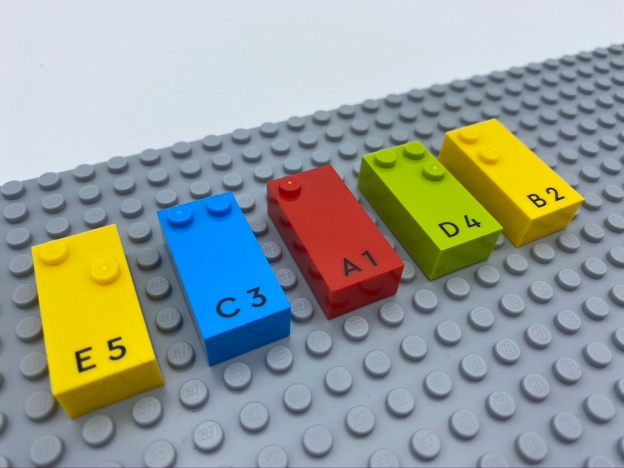 Let’s playPoint your index finger to letter “B”.Pick up letter “C”.Replace letter “B” by letter “C”.Attach letter “B” in the right top corner of the base plate.Attach letter “C” on top of letter “B”.How to prepare1 base plate5 bricks: “A”, “B”, “C”, “D”, “E” Align the bricks in random order on the base plate.Facilitation tipsPropose they take a letter and put it on their head, under the table…Ask “How can you make the activity more fun?”.Possible variationsIncrease the number of players (an adult may check if the answers are correct).Change the number of letters.Ask the child to select the letters they want to play with.Children will develop these holisticCOGNITIVE - Recognize and name the majority of letters of the alphabetPHYSICAL - Read each letter, combine several letters, produce a series of identical lettersEMOTIONAL - Solicit information/assistance from appropriate persons in various settingsCREATIVE - Engage in solitary play activities for an appropriate amount of timeDid you know Engaged learners demonstrate motivation and commitment towards their learning, often extending themselves beyond set goals and expectations.